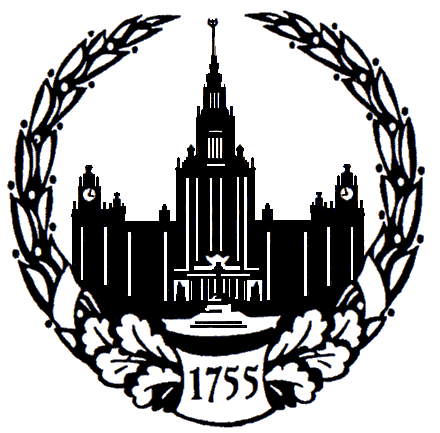 МОСКОВСКИЙ ГОСУДАРСТВЕННЫЙ УНИВЕРСИТЕТимени М.В.ЛОМОНОСОВАМЖДУНАРОДНАЯ ЛОГИКО-ИСТОРИЧЕСКАЯ ШКОЛАДЕПАРТАМЕНТ ОБЩЕСТВЕННЫХ СВЯЗЕЙ МОСКОВСКОГО ГОСУДАРСТВЕННОГО УНИВЕРСИТЕТА ПЕЧАТИимени ИВАНА ФЕДОРОВАVII Международная научная конференцияЛОГИКО-ИСТОРИЧЕСКАЯ КОНЦЕПЦИЯ В. А. ВАЗЮЛИНА И ПРОГРЕССИВНОЕ РАЗВИТИЕ ЧЕЛОВЕЧЕСТВА07 - 08 мая 2013 годаПРОГРАММАМОСКВА2013Организационный комитет VII Международной научной конференции
«Логико-историческая концепция В. А. Вазюлина и прогрессивное развитие человечества » Регламент выступлений:доклад – до 20 минут;обсуждение доклада – 30 минут;выступления в прениях – до 5 минут.Телефоны оргкомитета:+7 (926) 137-97-81+7 (495) 939-15-69+7 (499) 976-25-22Факс +7 (499) 976-39-05e-mail: logikaistorii@yandex.ruПлан проведения конференцииЗакрытие конференцииПодведение итоговВ.В. Миронов(председатель)член-корреспондент РАН, доктор философских наук, профессор, декан философского факультета;А.П. Козыревкандидат философских наук, доцент, заместитель декана философского факультета; А.А. Костикова(заместитель председателя)кандидат философских наук, доцент, заместитель декана философского факультета;Б.Я. Кочетовзаместитель декана философского факультета; В.В. Куртовзаместитель декана философского факультета МГУ по информационным технологиям;В.А. Кошель(заместитель председателя)директор Департамента общественных связей Московского государственного университета печати имени Ивана Федорова, кандидат философских наук, доцент, и.о. заведующего кафедрой "Связи с общественностью" (по согласованию);Павлидис Периклисассистент-профессор педагогического факультета Университета имени Аристотеля в Салониках, (Греция) (по согласованию);Пателис Димитриосассошейтед-профессор отделения наук Технического Университета Крита (Греция) (по согласованию);Меймарис Триантафиллосначальник отдела по назначению преподавателей средней школы по местам работы Министерства образования, религии, культуры и спорта (Греция) (по согласованию).МероприятиеВремяВремяМесто проведенияРуководителиРегистрация участников конференции07 мая09-3007 мая09-30Ломоносовский проспект, д. 27, корпус 4, (Учебный корпус «Шуваловский», философский факультет)Аудитория …В.А. КошельОткрытие конференции 07 мая10-00 – 10-1507 мая10-00 – 10-15Ломоносовский проспект, д. 27, корпус 4, (Учебный корпус «Шуваловский», философский факультет)Аудитория …В.А. КошельКошель В.А. Объявление о начале конференцииМиронов В.В. (Костикова А.А.) Приветственное слово от факультетаКошель В.А. Объявление о начале конференцииМиронов В.В. (Костикова А.А.) Приветственное слово от факультетаКошель В.А. Объявление о начале конференцииМиронов В.В. (Костикова А.А.) Приветственное слово от факультетаКошель В.А. Объявление о начале конференцииМиронов В.В. (Костикова А.А.) Приветственное слово от факультетаКошель В.А. Объявление о начале конференцииМиронов В.В. (Костикова А.А.) Приветственное слово от факультетаПервое заседание [7 мая с 10-15 до 13-30]Первое заседание [7 мая с 10-15 до 13-30]Первое заседание [7 мая с 10-15 до 13-30]Первое заседание [7 мая с 10-15 до 13-30]Первое заседание [7 мая с 10-15 до 13-30]Пателис Димитриос, доктор философии, ассошиэйтед-профессор Критского технического университета (Ханя, Греция)Пателис Димитриос, доктор философии, ассошиэйтед-профессор Критского технического университета (Ханя, Греция)Обращение В.А. Вазюлина к представителям греческих кружков по изучению революционной теории (на основе аудио-записи 22.08.2007)Обращение В.А. Вазюлина к представителям греческих кружков по изучению революционной теории (на основе аудио-записи 22.08.2007)Обращение В.А. Вазюлина к представителям греческих кружков по изучению революционной теории (на основе аудио-записи 22.08.2007)Пателис ДимитриосПателис Димитриос«Логика истории и задачи нынешней эпохи» «Логика истории и задачи нынешней эпохи» «Логика истории и задачи нынешней эпохи» Меймарис Триандафиллос, начальник отдела Министерства образования, религии, культуры и спорта (Афины, Греция)Меймарис Триандафиллос, начальник отдела Министерства образования, религии, культуры и спорта (Афины, Греция)«Актуальность логико-исторической концепции В.А. Вазюлина в современной познавательной ситуации в борьбе за объединение человечества» «Актуальность логико-исторической концепции В.А. Вазюлина в современной познавательной ситуации в борьбе за объединение человечества» «Актуальность логико-исторической концепции В.А. Вазюлина в современной познавательной ситуации в борьбе за объединение человечества» РудаковСергей Иванович,доктор философских наук, профессор Воронежского государственного университета(Воронеж, Россия)РудаковСергей Иванович,доктор философских наук, профессор Воронежского государственного университета(Воронеж, Россия)«В.А.Вазюлин и новый марксизм» (Воронеж, Россия) «В.А.Вазюлин и новый марксизм» (Воронеж, Россия) «В.А.Вазюлин и новый марксизм» (Воронеж, Россия) Лобастов Геннадий Васильевич,доктор философских наук, профессор Национального исследовательского университета «МИЭТ», (Зеленоград, Москва)Лобастов Геннадий Васильевич,доктор философских наук, профессор Национального исследовательского университета «МИЭТ», (Зеленоград, Москва)«История и исторический факт»«История и исторический факт»«История и исторический факт»Заочное участиеЗаочное участиеЗаочное участиеЗаочное участиеЗаочное участиеНиконенко Юлия Петровна, кандидат медицинских наук, доцент кафедры общей и практической психологии Нежинского государственного университета имени Н.В. Гоголя, (Нежин, Украина)Никоненко Юлия Петровна, кандидат медицинских наук, доцент кафедры общей и практической психологии Нежинского государственного университета имени Н.В. Гоголя, (Нежин, Украина) «Роль кризиса капитализма в стратификации украинского общества».  «Роль кризиса капитализма в стратификации украинского общества».  «Роль кризиса капитализма в стратификации украинского общества». Второе заседание [7 мая с 14-30 до 18-00]Второе заседание [7 мая с 14-30 до 18-00]Второе заседание [7 мая с 14-30 до 18-00]Второе заседание [7 мая с 14-30 до 18-00]Второе заседание [7 мая с 14-30 до 18-00]Мурад Саад, кандидат философских наук (Бейрут, Ливан)Мурад Саад, кандидат философских наук (Бейрут, Ливан)«Развитие проблемы логического и исторического в трудах В.А. Вазюлина» «Развитие проблемы логического и исторического в трудах В.А. Вазюлина» «Развитие проблемы логического и исторического в трудах В.А. Вазюлина» Фагундес Жоао,магистрант Лиссабонского университета(Лиссабон, Португалия) Фагундес Жоао,магистрант Лиссабонского университета(Лиссабон, Португалия) «Материализм и диалектика» «Материализм и диалектика» «Материализм и диалектика» Нинос Иоаннис,аспирант технического университета Крита (Ханя, Греция)Нинос Иоаннис,аспирант технического университета Крита (Ханя, Греция)«Некоторые вопросы диалектической методологии научного исследования» «Некоторые вопросы диалектической методологии научного исследования» «Некоторые вопросы диалектической методологии научного исследования» Мамалуй Александр Александровичдоктор философских наук, профессор Харьковского национальный университетаимени В.Н. Каразина (Харьков, Украина)Мамалуй Александр Александровичдоктор философских наук, профессор Харьковского национальный университетаимени В.Н. Каразина (Харьков, Украина)К. Маркс без марксизма? (Логика снятия и революция) К. Маркс без марксизма? (Логика снятия и революция) К. Маркс без марксизма? (Логика снятия и революция) Третье заседание [8 мая с 10-00 до 14-00]Третье заседание [8 мая с 10-00 до 14-00]Третье заседание [8 мая с 10-00 до 14-00]Третье заседание [8 мая с 10-00 до 14-00]Третье заседание [8 мая с 10-00 до 14-00]Павлидис Периклис, доктор философии, ассистент-профессор Университета имени Аристотеля в Салониках (Салоники, Греция)Павлидис Периклис, доктор философии, ассистент-профессор Университета имени Аристотеля в Салониках (Салоники, Греция)«Общество знания» с точки зрения Логики Истории» «Общество знания» с точки зрения Логики Истории» «Общество знания» с точки зрения Логики Истории» Кошель Владимир Андреевич, кандидат философских наук, директор департамента общественных связей МГУП имени Ивана Федорова (Москва, Россия)Кошель Владимир Андреевич, кандидат философских наук, директор департамента общественных связей МГУП имени Ивана Федорова (Москва, Россия)«О предпосылках  формирования субъекта социальных преобразований» «О предпосылках  формирования субъекта социальных преобразований» «О предпосылках  формирования субъекта социальных преобразований» Сегал Александр Петрович,старший научный сотрудник философского факльтета МГУ им. Ломоносова (Москва, Россия)Сегал Александр Петрович,старший научный сотрудник философского факльтета МГУ им. Ломоносова (Москва, Россия)«О современном значении исследования обыденного сознания»«О современном значении исследования обыденного сознания»«О современном значении исследования обыденного сознания»Манолис Дафермакис,доктор философии, ассистент-профессор Критского университета (Рефимно, Греция)Манолис Дафермакис,доктор философии, ассистент-профессор Критского университета (Рефимно, Греция)«О педагогическом аспекте творчества В.А. Вазюлина» «О педагогическом аспекте творчества В.А. Вазюлина» «О педагогическом аспекте творчества В.А. Вазюлина» Заочное участиеЗаочное участиеЗаочное участиеЗаочное участиеЗаочное участиеПапуча Николай Васильевич кандидат психологических наук, профессор Нежинского государственного университета имени Н.В. Гоголя (Нежин, Украина)Папуча Николай Васильевич кандидат психологических наук, профессор Нежинского государственного университета имени Н.В. Гоголя (Нежин, Украина)«Cубъектность в деятельности и общении личности». «Cубъектность в деятельности и общении личности». «Cубъектность в деятельности и общении личности». Четвёртое заседание [8 мая с 15-00 до 18-30]Четвёртое заседание [8 мая с 15-00 до 18-30]Четвёртое заседание [8 мая с 15-00 до 18-30]Четвёртое заседание [8 мая с 15-00 до 18-30]Четвёртое заседание [8 мая с 15-00 до 18-30]Добкин Геннадий Семёнович, кандидат философских наук (Москва, Россия)Добкин Геннадий Семёнович, кандидат философских наук (Москва, Россия) «Логика современного кризиса и выхода из него»  «Логика современного кризиса и выхода из него»  «Логика современного кризиса и выхода из него» Харламенко Александр Владимировичкандидат исторических наук, директор Научно-информационного центра ИЛА РАН (Москва, Россия)Харламенко Александр Владимировичкандидат исторических наук, директор Научно-информационного центра ИЛА РАН (Москва, Россия)«К вопросу о критериях социализма» «К вопросу о критериях социализма» «К вопросу о критериях социализма» Пятаков Андрей Николаевич,кандидат политических наук, старший научный сотрудник ИЛА РАН (Москва, Россия)Пятаков Андрей Николаевич,кандидат политических наук, старший научный сотрудник ИЛА РАН (Москва, Россия) «К вопросу о тактике и стратегии классовой борьбы в эпоху зрелой социалистической революции» «К вопросу о тактике и стратегии классовой борьбы в эпоху зрелой социалистической революции» «К вопросу о тактике и стратегии классовой борьбы в эпоху зрелой социалистической революции»Исайчиков Виктор Федорович Главный редактор журнала «Просвещение»Исайчиков Виктор Федорович Главный редактор журнала «Просвещение» «Классовая природа "ранних социализмов» «Классовая природа "ранних социализмов» «Классовая природа "ранних социализмов»Черняков Сергей Феликсович, кандидат исторических наук заместитель директора школы (Москва, Россия)Черняков Сергей Феликсович, кандидат исторических наук заместитель директора школы (Москва, Россия)«Материалистическая диалектика: вчера, сегодня, завтра» «Материалистическая диалектика: вчера, сегодня, завтра» «Материалистическая диалектика: вчера, сегодня, завтра» Наконечная МарияНиколаевна, канд.психол. н., доцент кафедры общей и практической психологии Нежинского государственного университета имени Н.В. Гоголя (Нежин, Украина)Наконечная МарияНиколаевна, канд.психол. н., доцент кафедры общей и практической психологии Нежинского государственного университета имени Н.В. Гоголя (Нежин, Украина)«Просоциальность как вектор подлинной человеческой истории» «Просоциальность как вектор подлинной человеческой истории» «Просоциальность как вектор подлинной человеческой истории» 